Epicenter User Security Request FormADD NEW USEREd Corp Name:School Name:User First Name:User Last Name:Email Address: Title: Epicenter Team Lead – yes/no (to be lead in communication/troubleshooting):Primary data administrator – yes/no (to be lead in submission of requirements that may include student level data):User access at the Ed. Corp level – yes/no (which includes all schools within the ed. Corp.):Requestor Name:Requestor Phone:REMOVE USERSchool or Ed Corp Name: User First Name:User Last Name:User Email Address: Reason for Removal: Requestor Name:Requestor Phone: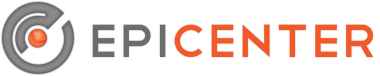 